Выставка детских рисунков «Безопасное детство»Ребенка на каждом этапе его жизни подстерегают опасности, дома, на улице. В каждом детском саду безопасность воспитанников – это важная задача.
С целью повышения интереса к изучению основных правил безопасного поведения в повседневной жизни и чрезвычайных ситуациях и уровня подготовки воспитанников Детского сада в области безопасности жизнедеятельности, с 1 по 15 сентябряв детском саду была организована выставка детских рисунков «Безопасное детство». В выставке приняли участие воспитанники всех возрастных групп, воспитатели и родители.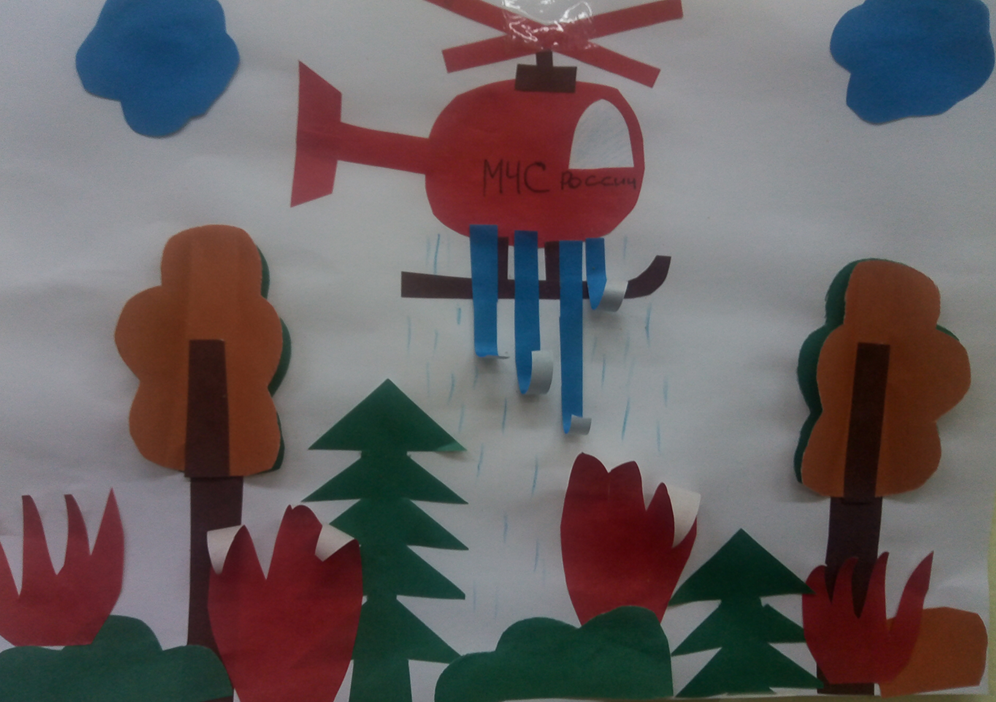 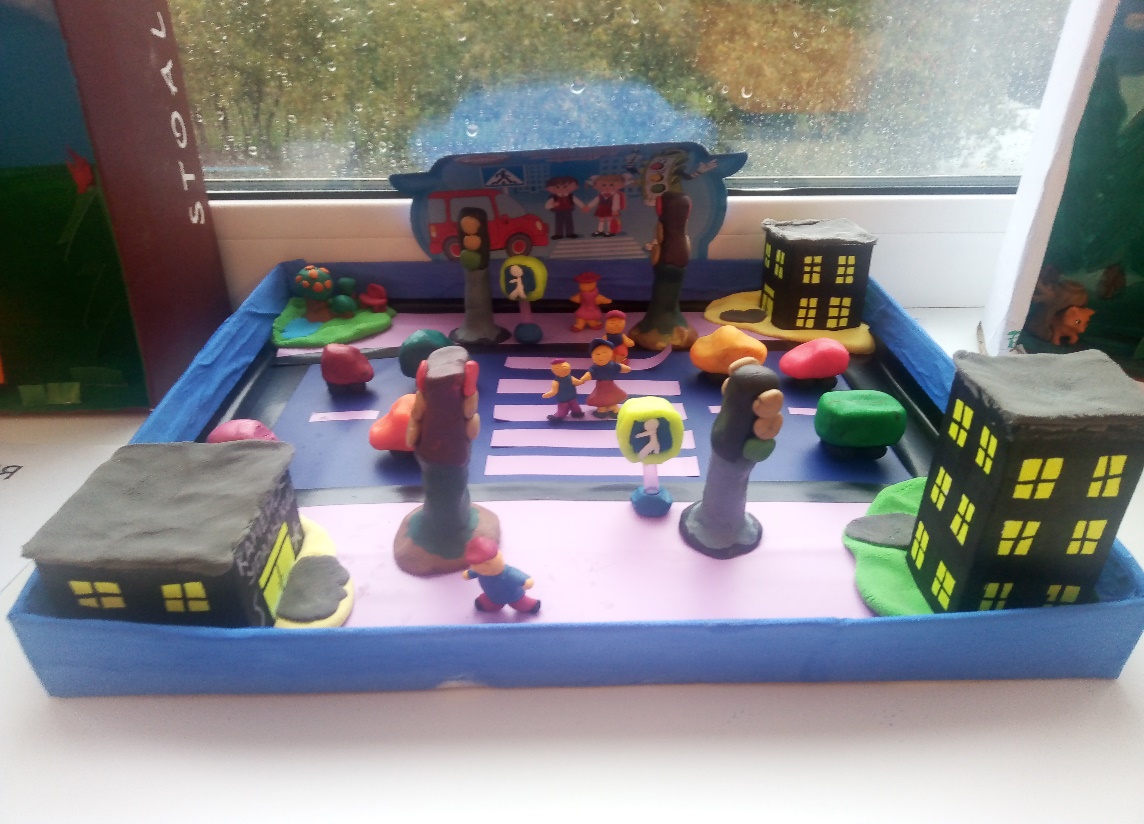 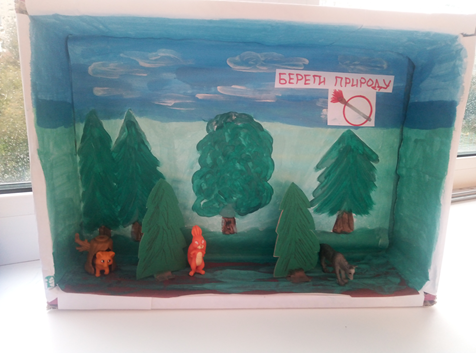 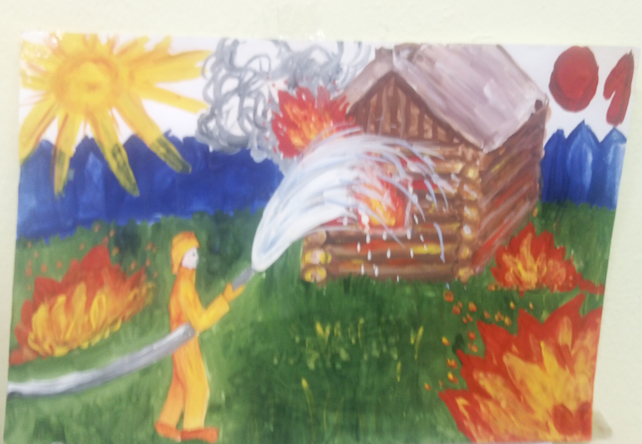 